                                        ETIČKO POVJERENSTVO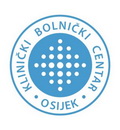                                         ETIČKO POVJERENSTVO                                        J. Huttlera 4, Osijek                                        J. Huttlera 4, OsijekPRIJEDLOG ZA ODOBRENJE PROVOĐENJA ZNANSTVENIH ISTRAŽIVANJAPRIJEDLOG ZA ODOBRENJE PROVOĐENJA ZNANSTVENIH ISTRAŽIVANJAOPĆI PODACI O PODNOSITELJUOPĆI PODACI O PODNOSITELJUIME I PREZIMEKONTAKT PODACIPODACI O ISTRAŽIVANJUPODACI O ISTRAŽIVANJUNaziv istraživanjaVrsta istraživanjaSvrha istraživanja□ Diplomski rad   □ Doktorski rad   □ Stručni rad   □ Znanstveni rad    □ Istraživački projekt                                     □ Ostalo ____________________    Mentor / komentorVoditelj istraživanja u KBC OsijekUstrojstvena jedinica KBC Osijek gdje će se provoditi istraživanjeOstale institucije / ustanove / organizacije uključene u istraživanjePlanirana duljina trajanja istraživanjaIzvor financiranja            Mjesto i datum:                                                    Podnositelj zahtjeva             ___________________________________________________